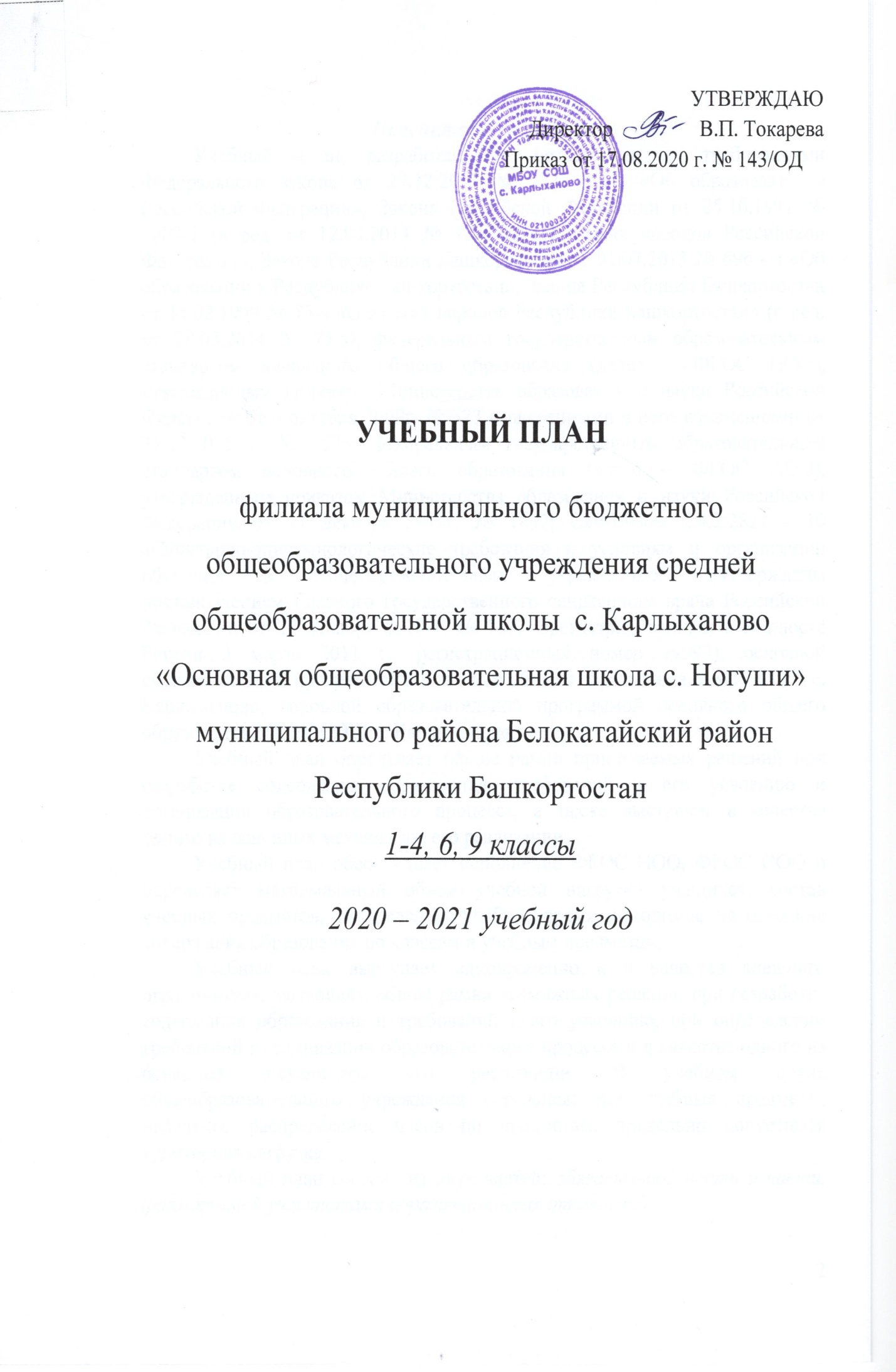 Пояснительная запискаУчебный план разработан в соответствии с требованиями Федерального закона от 29.12.2012 № 273 - ФЗ «Об образовании в Российской Федерации», Закона Российской Федерации от 25.10.1991 № 1807-1 (в ред. от 12.03.2014 № 1807-1) «О языках народов Российской Федерации», Закона Республики Башкортостан от 01.07.2013 № 696 - з «Об образовании в Республике Башкортостан», Закона Республики Башкортостан от 15.02.1999 № 75-з «О языках народов Республики Башкортостан» (в ред. от 28.03.2014 № 75-з), федеральным государственным образовательным стандартом начального общего образования (далее – ФГОС НОО), утвержденным приказом Министерства образования и науки Российской Федерации от 6 октября 2009г. № 373 и внесенными в него изменениями от 31.12.2015 г. № 1576; федеральным государственным образовательным стандартом основного общего образования (далее – ФГОС ООО), утвержденным приказом Министерства образования и науки Российской Федерации от 17 декабря 2010г. № 1897; СанПиНом 2.4.2.2821 - 10 «Санитарно-эпидемиологические требования к условиям и организации обучения в общеобразовательных учреждениях» (утверждены постановлением Главного государственного санитарного врача Российской Федерации от 29 декабря . № 189, зарегистрированным в Минюсте России 3 марта ., регистрационный номер 19993); основной образовательной программой начального общего образования МБОУ СОШ с. Карлыханово; основной образовательной программой основного общего образования МБОУ СОШ с. Карлыханово. Учебный план определяет общие рамки принимаемых решений при разработке содержания образования, требований к его усвоению и организации образовательного процесса, а также выступает в качестве одного из основных механизмов его реализации. Учебный план обеспечивает исполнение ФГОС НОО, ФГОС ООО и определяет максимальный объем учебной нагрузки учащихся, состав учебных предметов, распределяет учебное время, отводимое на освоение содержания образования по классам и учебным предметам. Учебный план выступает одновременно и в качестве внешнего ограничителя, задающего общие рамки возможных решений при разработке содержания образования и требований к его усвоению, при определении требований к организации образовательного процесса и в качестве одного из основных механизмов его реализации. В учебном плане общеобразовательного учреждения отражены: все учебные предметы, недельное распределение часов по предметам, предельно допустимая аудиторная нагрузка. Учебный план состоит из двух частей: обязательной части и части, формируемой участниками образовательных отношений. Содержание образования, определенное обязательной частью, обеспечивает приобщение учащихся к общероссийским культурным и национально-значимым ценностям, формирует систему предметных навыков и личностных качеств, соответствующих требованиям ФГОС НОО, ФГОС ООО. Обязательная часть учебного плана определяет обязательные предметные области, состав учебных предметов, которые должны быть реализованы во всех имеющих государственную аккредитацию образовательных учреждениях, реализующих основную образовательную программу начального общего образования, и учебное время, отводимое на их изучение по классам обучения. Обязательная часть учебного плана отражает содержание образования, которое обеспечивает достижение важнейших целей современного начального образования: формирование гражданской идентичности учащихся, приобщение их к общекультурным, национальным и этнокультурным ценностям; готовность учащихся к продолжению образования на последующих ступенях основного общего образования, их приобщение к информационным технологиям; формирование здорового образа жизни, элементарных правил поведения в экстремальных ситуациях; личностное развитие учащегося в соответствии с его индивидуальностью. НАЧАЛЬНОЕ ОБЩЕЕ ОБРАЗОВАНИЕ1-4 классыОбразование в начальной общеобразовательной школе является базой, фундаментом всего последующего обучения. В начальной общеобразовательной школе формируются универсальные учебные действия, закладывается основа формирования учебной деятельности ребенка – система учебных и познавательных мотивов, умение принимать, сохранять, реализовывать учебные цели, умение планировать, контролировать и оценивать учебные действия и их результат. Первая ступень общего образования обеспечивает познавательную мотивацию и интересы учащихся, их готовность и способность к сотрудничеству и совместной деятельности младшего школьника с учителем и одноклассниками, формирует основы нравственного поведения, определяющего отношения личности с обществом и окружающими людьми. Содержание образования на первой ступени общего образования реализуется преимущественно за счет введения учебных курсов, обеспечивающих целостное восприятие мира, системно-деятельностного подхода и индивидуализации обучения. Изучение русского языка и литературного чтения в начальной общеобразовательной школе направлено на формирование первоначальных представлений о русском языке как государственном языке Российской Федерации, как средство общения людей разных национальностей в России и за рубежом. Развитие диалогической и монологической устной и письменной речи, коммуникативных умений, нравственных и эстетических чувств, способностей к творческой деятельности.Изучение родного языка и литературного чтения на родном языке направлено на формирование первоначальных представлений о единстве и многообразии языкового и культурного пространства России, о языке как основе национального самосознания. Развитие диалогической и монологической устной и письменной речи на родном языке, коммуникативных умений, нравственных и эстетических чувств, способностей к творческой деятельности на родном языке. При рассмотрении учебного плана по образовательной программе начального общего образования на родительских собраниях  родители (законные представители) не предъявили требований по изучению других национальных языков Российской Федерации, а также национальной литературы в качестве родных. В данной области изучается родной (русский) язык и литературное чтение на родном (русском) языке.Иностранный (английский) язык в начальной общеобразовательной школе изучается со 2 класса. Изучение направлено на формирование дружелюбного отношения и толерантности к носителям другого языка на основе знакомства с жизнью своих сверстников в других странах, с детским фольклором и доступными образцами детской художественной литературы, формирование начальных навыков общения в устной и письменной форме с носителями иностранного языка, коммуникативных умений, нравственных и эстетических чувств, способностей к творческой деятельности на иностранном языке. Изучение математики и информатики направлено на развитие математической речи, логического и алгоритмического мышления, воображения, обеспечение первоначальных представлений о компьютерной грамотности учащихся.Изучение учебного предмета «Окружающий мир» направлено на формирование уважительного отношения к семье, населенному пункту, региону, России, истории, культуре, природе нашей страны, ее современной жизни. Осознание ценности, целостности и многообразия окружающего мира, своего места в нем. Формирование модели безопасного поведения в условиях повседневной жизни и в различных опасных и чрезвычайных ситуациях. Формирование психологической культуры и компетенции для обеспечения эффективного и безопасного взаимодействия в социуме.Учебный курс «Основы религиозных культур и светской этики» вводится в учебный процесс в 4 классе (1 час в неделю, засчитывается  за счет  внеурочной деятельности), включающий основы православной культуры, основы исламской культуры, основы иудейской культуры, основы буддийской культуры, основы мировых религиозных культур и основы светской этики. Курс направлен на воспитание способности к духовному развитию, нравственному самосовершенствованию. Формирование первоначальных представлений о светской этике, об отечественных традиционных религиях, их роли в культуре, истории и современности России. Родителями учащихся для изучения выбран модуль «Основы светской этики».Изучение предметов «Изобразительное искусство» и «Музыка» направлено на развитие способностей к художественно-образному, эмоционально-ценностному восприятию произведений изобразительного и музыкального искусства, выражению в творческих работах своего отношения к окружающему миру. Учебный предмет «Технология» направлен на формирование опыта как основы обучения и познания, осуществление поисково-аналитической деятельности для практического решения прикладных задач с использованием знаний, полученных при изучении других учебных предметов, формирование первоначального опыта практической преобразовательной деятельности учащихся.Учебный предмет «Физическая культура» направлен на укрепление здоровья, содействие гармоничному физическому, нравственному и социальному развитию, успешному обучению, формирование первоначальных умений саморегуляции средствами физической культуры, на формирование установки на сохранение и укрепление здоровья, навыков здорового и безопасного образа жизни учащихся.  Учебный предмет изучается в объеме 3 часов в неделю в соответствии с приказом Минобрнауки России от 03 июня 2011 г. № 1994 «О внесении изменений в федеральный базисный учебный план и примерные учебные планы для общеобразовательных учреждений Российской Федерации, реализующих программы общего образования, утвержденные приказом Министерства образования Российской Федерации от 9 марта 2004 г. № 1312». Третий час предмета «Физическая культура» засчитывается за счет внеурочной деятельности.  Часть, формируемая участниками образовательных отношений, обеспечивает реализацию индивидуальных потребностей учащихся. Время, отводимое на данную часть внутри максимально допустимой недельной нагрузки учащихся использовано: на увеличение учебных часов, отводимых на изучение отдельных учебных предметов обязательной части; на введение учебных курсов, обеспечивающих различные интересы учащихся, в том числе этнокультурные.Решением коллегиального органа классов часть, формируемая участниками образовательных отношений распределена следующим образом:Обучение будет проводиться в 1 - 4 классах по УМК «Школа России».Промежуточная аттестация обучающихся 1-го класса осуществляется без фиксации достижений в виде отметок по пятибалльной шкале.Промежуточная аттестация обучающихся 2 – 4 классов по учебным предметам обязательной части учебного плана проводится в следующих формах: Фиксация результатов промежуточной аттестации во 2-4 классах осуществляется по всем учебным предметам по пятибалльной системе. По предмету ОРКСЭ применяется дихотомическая система (зачтено /не зачтено).Итоговая оценка по предметам, которые не сопровождаются проведением оценочных процедур, выставляется по результатам текущего контроля и определяется как среднее арифметическое текущих отметок, фиксирующих достижение обучающихся планируемых результатов. Данный подход является менее травмирующим для обучающихся 2 – 4 классов. Итоговая оценка по предметам, которые сопровождаются проведением оценочных процедур, формируется по результатам текущего контроля и определяется как среднее арифметическое текущих отметок, фиксирующих достижение обучающихся планируемых результатов с учётом результатов выполнения работ промежуточной аттестации.Учебный планначального общего образования для образовательных учреждений, в которых обучение ведется на русском языкеИтого 2 класс-комплекта  –  46 часов*  часы, на преподавание курса «Основы религиозных культур и светской этики»,  засчитываются  за счет  внеурочной деятельности** часы, отведенные образовательной организацией на преподавание третьего часа предмета «Физическая культура»,  засчитывается за счет внеурочной деятельности.ОСНОВНОЕ ОБЩЕЕ ОБРАЗОВАНИЕ 6, 9 классыИзучение предметной области «Русский язык и литература» обеспечит включение в культурно-языковое поле русской и общечеловеческой культуры, воспитание ценностного отношения к русскому языку как носителю культуры, как государственному языку Российской Федерации, языку межнационального общения народов России; осознание тесной связи между языковым, литературным, интеллектуальным, духовно-нравственным развитием личности и ее социальным ростом; приобщение к российскому литературному наследию и через него - к сокровищам отечественной и мировой культуры; формирование причастности к национальным свершениям, традициям и осознание исторической преемственности поколений; обогащение активного и потенциального словарного запаса, развитие культуры владения русским литературным языком во всей полноте его функциональных возможностей в соответствии с нормами устной и письменной речи, правилами русского речевого этикета; получение знаний о русском языке как системе и как развивающемся явлении, о его уровнях и единицах, о закономерностях его функционирования, освоение базовых понятий лингвистики, формирование аналитических умений в отношении языковых единиц и текстов разных функционально-смысловых типов и жанров.      	Изучение предметной области «Родной язык и родная литература» обеспечит воспитание ценностного отношения к родному языку и родной литературе как хранителю культуры, включение в культурно-языковое поле своего народа; приобщение к литературному наследию своего народа; формирование причастности к свершениям и традициям своего народа, осознание исторической преемственности поколений, своей ответственности за сохранение культуры народа; обогащение активного и потенциального словарного запаса, развитие у обучающихся культуры владения родным языком во всей полноте его функциональных возможностей в соответствии с нормами устной и письменной речи, правилами речевого этикета; получение знаний о родном языке как системе и как развивающемся явлении, о его уровнях и единицах, о закономерностях его функционирования, освоение базовых понятий лингвистики, формирование аналитических умений в отношении языковых единиц и текстов разных функционально-смысловых типов и жанров. В данной области изучается родной (русский) язык.Изучение предметной области  «Иностранные языки»  обеспечит приобщение к культурному наследию стран изучаемого иностранного языка, воспитание ценностного отношения к иностранному языку как инструменту познания и достижения взаимопонимания между людьми и народами; осознание тесной связи между овладением иностранными языками и личностным, социальным и профессиональным ростом; формирование коммуникативной иноязычной компетенции (говорение, аудирование, чтение и письмо), необходимой для успешной социализации и самореализации; обогащение активного и потенциального словарного запаса, развитие у обучающихся культуры владения иностранным языком в соответствии с требованиями к нормам устной и письменной речи, правилами речевого этикета.      	В предметной области «Иностранные языки» - английский  изучается в 6, 9 классах по 3 часа (2 часа из обязательной части и 1 час из части, формируемой участниками образовательных отношений), второй иностранный язык (немецкий) – 1 час в неделю в 6 классе.      	Предметная область «Математика и информатика» обеспечит осознание значения математики и информатики в повседневной жизни человека; формирование представлений о социальных, культурных и исторических факторах становления математической науки; понимание роли информационных процессов в современном мире; формирование представлений о математике как части общечеловеческой культуры, универсальном языке науки, позволяющем описывать и изучать реальные процессы и явления. В результате изучения предметной области «Математика и информатика» обучающиеся развивают логическое и математическое мышление, получают представление о математических моделях; овладевают математическими рассуждениями; учатся применять математические знания при решении различных задач и оценивать полученные результаты; овладевают умениями решения учебных задач; развивают математическую интуицию; получают представление об основных информационных процессах в реальных ситуациях. В предметной области «Математика и информатика» изучаются учебные предметы: математика, алгебра, геометрия и информатика.Изучение предметной области «Общественно-научные предметы» направлено на формирование мировоззренческой, ценностно-смысловой сферы обучающихся, личностных основ российской гражданской идентичности, социальной ответственности, правового самосознания, поликультурности, толерантности, приверженности ценностям, закрепленным в Конституции Российской Федерации; понимание основных принципов жизни общества, роли окружающей среды как важного фактора формирования качеств личности, ее социализации; владение экологическим мышлением, обеспечивающим понимание взаимосвязи между природными, социальными, экономическими и политическими явлениями, их влияния на качество жизни человека и качество окружающей его среды; осознание своей роли в целостном, многообразном и быстро изменяющемся глобальном мире; приобретение теоретических знаний и опыта их применения для адекватной ориентации в окружающем мире, выработки способов адаптации в нем, формирования собственной активной позиции в общественной жизни при решении задач в области социальных отношений. При изучении учебных предметов общественно-научной направленности задача развития и воспитания личности обучающихся является приоритетной (для обучающихся с расстройствами аутистического спектра приоритетной является задача социализации). В предметной области «Общественно-научные предметы» изучаются учебные предметы: история России. Всеобщая история, обществознание и география.    	Изучение предметной области «Основы духовно-нравственной культуры народов России» направлено на воспитание способности к духовному развитию, нравственному самосовершенствованию; воспитание веротерпимости, уважительного отношения к религиозным чувствам, взглядам людей или их отсутствию; знание основных норм морали, нравственных, духовных идеалов, хранимых в культурных традициях народов России, готовность на их основе к сознательному самоограничению в поступках, поведении, расточительном потребительстве; формирование представлений об основах светской этики, культуры традиционных религий, их роли в развитии культуры и истории России и человечества, в становлении гражданского общества и российской государственности; понимание значения нравственности, веры и религии в жизни человека, семьи и общества; формирование представлений об исторической роли традиционных религий и гражданского общества в становлении российской государственности. Часы на преподавание курса «Основы  духовно-нравственной культуры народов России» в 6, 9 классах засчитывается  за счет  внеурочной деятельности.Изучение предметной области «Естественно-научные предметы» направлено на формирование целостной научной картины мира; понимание возрастающей роли естественных наук и научных исследований в современном мире, постоянного процесса эволюции научного знания, значимости международного научного сотрудничества; овладение научным подходом к решению различных задач; овладение умениями формулировать гипотезы, конструировать, проводить эксперименты, оценивать полученные результаты; овладение умением сопоставлять экспериментальные и теоретические знания с объективными реалиями жизни; воспитание ответственного и бережного отношения к окружающей среде; овладение экосистемной познавательной моделью и ее применение в целях прогноза экологических рисков для здоровья людей, безопасности жизни, качества окружающей среды; осознание значимости концепции устойчивого развития; формирование умений безопасного и эффективного использования лабораторного оборудования, проведения точных измерений и адекватной оценки полученных результатов, представления научно обоснованных аргументов своих действий, основанных на межпредметном анализе учебных задач. В предметной области «Естественно-научные предметы» изучаются в учебные предметы: физика, биология и химия.Изучение предметной области «Искусство» направлено на осознание значения искусства и творчества в личной и культурной самоидентификации личности; развитие эстетического вкуса, художественного мышления обучающихся, способности воспринимать эстетику природных объектов, сопереживать им, чувственно-эмоционально оценивать гармоничность взаимоотношений человека с природой и выражать свое отношение художественными средствами; развитие индивидуальных творческих способностей обучающихся, формирование устойчивого интереса к творческой деятельности; формирование интереса и уважительного отношения к культурному наследию и ценностям народов России, сокровищам мировой цивилизации, их сохранению и приумножению. В предметной области «Искусство» изучаются  музыка (1 час в 6 классе, 0,5 часа в 9 классе) и изобразительное искусство (1 час в 6 классе, 0,5 часа в 9 классе).Изучение учебного предмета «Технология» направлено на развитие инновационной творческой деятельности обучающихся в процессе решения прикладных учебных задач; активное использование знаний, полученных при изучении других учебных предметов, и сформированных универсальных учебных действий; совершенствование умений выполнения учебно-исследовательской и проектной деятельности; формирование представлений о социальных и этических аспектах научно-технического прогресса; формирование способности придавать экологическую направленность любой деятельности, проекту; демонстрировать экологическое мышление в разных формах деятельности.Изучение предметной области «Физическая культура и основы безопасности жизнедеятельности» направлено на физическое, эмоциональное, интеллектуальное и социальное развитие личности обучающихся с учетом исторической, общекультурной и ценностной составляющей предметной области; формирование и развитие установок активного, экологически целесообразного, здорового и безопасного образа жизни; понимание личной и общественной значимости современной культуры безопасности жизнедеятельности; овладение основами современной культуры безопасности жизнедеятельности, понимание ценности экологического качества окружающей среды как естественной основы безопасности жизни; понимание роли государства и действующего законодательства в обеспечении национальной безопасности и защиты населения; развитие двигательной активности обучающихся, достижение положительной динамики в развитии основных физических качеств и показателях физической подготовленности, формирование потребности в систематическом участии в физкультурно-спортивных и оздоровительных мероприятиях; установление связей между жизненным опытом обучающихся и знаниями из разных предметных областей. В предметной области «Физическая культура и основы безопасности жизнедеятельности» изучаются учебные предметы: Основы безопасности жизнедеятельности – по 1 часу в 9 классе, Физическая культура в объёме не менее 3-х часов в неделю (приказ Министерства образования и науки РФ № 889 от 30 августа 2010 года). Третий час учебного предмета «Физическая культура» засчитывается за счет внеурочной деятельности.Решением коллегиального органа классов часть, формируемая участниками образовательных отношений распределена следующим образом:Промежуточная аттестация учащихся 6 класса сопровождается проведением контрольных мероприятий по учебным предметам обязательной части учебного плана в следующих формах: По остальным предметам учебного плана промежуточная аттестация проводится на основании отметок за триместры.Выпускники 9-го класса проходят государственную итоговую аттестацию по программам основного общего образования в соответствии с порядком проведения государственной итоговой аттестации по образовательным программам основного общего образования, утвержденного приказом Минпросвещения России, а также приказом Рособрнадзора.Учебный планосновного  общего образования для образовательных учреждений, в которых обучение ведется на русском языкеИтого 2 класс-комплектов - 63 часа * часы на преподавание курса «Основы  духовно - нравственной культуры народов России» в 6, 9 классах засчитываются  за счет  внеурочной деятельности.** часы, отведенные на преподавание третьего часа предмета «Физическая культура», засчитываются за счет внеурочной деятельности.Учебные предметы1 класс2 класс3 класс4 классРусский язык1111Литературное чтение1111Математика1111Окружающий мир1111Всего часов44442 класс3 класс4 классРусский языкИтоговый диктант с грамматическим заданиемИтоговый диктант с грамматическим заданиемИтоговый диктант с грамматическим заданиемМатематикаИтоговая контрольная работаИтоговая контрольная работаИтоговая контрольная работаЛитературное чтениеКонтроль техники чтенияКонтроль техники чтенияКонтроль техники чтенияПредметные областиУчебные предметыКоличество часов в неделюКоличество часов в неделюКоличество часов в неделюКоличество часов в неделюПредметные областиУчебные предметыIIIIIIIVОбязательная частьОбязательная частьОбязательная частьОбязательная частьОбязательная частьОбязательная частьРусский язык и литературное чтениеРусский язык3333Русский язык и литературное чтениеЛитературное чтение3333Родной язык и литературное чтение на родном языкеРодной язык0,50,50,50,5Родной язык и литературное чтение на родном языкеЛитературное чтение на родном языке0,50,50,50,5Иностранный языкИностранный язык-222Математика и информатикаМатематика4444Обществознание и естествознание (Окружающий мир)Окружающий мир1111Основы религиозных культур и светской этики*Основы религиозных культур и светской этики---1*ИскусствоИзобразительное искусство1111ИскусствоМузыка1111ТехнологияТехнология1111Физическая культура**Физическая культура2222Итого:17191919Часть, формируемая участниками образовательных отношенийЧасть, формируемая участниками образовательных отношенийЧасть, формируемая участниками образовательных отношенийЧасть, формируемая участниками образовательных отношенийЧасть, формируемая участниками образовательных отношенийЧасть, формируемая участниками образовательных отношенийРусский язык1111Литературное чтение1111Математика1111Окружающий мир1111Итого4444Максимально допустимая недельная нагрузка21232323Учебные предметы6 класс9 классБиология1Информатика1Алгебра2География1Иностранный язык 11История России. Всеобщая история11Математика2Русский язык22Итого786 классРусский языкИтоговый диктант с грамматическим заданиемИностранный языкПроектная работаМатематикаИтоговая контрольная работаГеографияПроектная работаПредметные областиУчебные предметыВсегоВсегоПредметные областиУчебные предметыVIIXОбязательная частьОбязательная частьОбязательная частьОбязательная частьРусский язык и литератураРусский язык32Русский язык и литератураЛитература32Родной язык и  родная литератураРодной язык0,50,5Родной язык и  родная литератураРодная литература0,50,5Иностранные языкиИностранный язык22Иностранные языкиВторой иностранный язык1Математика и информатикаМатематика3Математика и информатикаАлгебра2Математика и информатикаГеометрия2Математика и информатикаИнформатика1Общественно-научные предметыИстория России. Всеобщая история11Общественно-научные предметыОбществознание11Общественно-научные предметыГеография11Основы духовно-нравственной культуры народов России*Основы духовно-нравственной культуры народов России1*1*Естественно-научные предметыФизика2Естественно-научные предметыБиология12Естественно-научные предметыХимия2ИскусствоИзобразительное искусство10,5ИскусствоМузыка10,5ТехнологияТехнология2Физическая культура и основы безопасности жизнедеятельности**Физическая культура22Физическая культура и основы безопасности жизнедеятельности**Основы безопасности жизнедеятельности1Итого:2325Часть, формируемая участниками образовательных отношенийЧасть, формируемая участниками образовательных отношенийЧасть, формируемая участниками образовательных отношенийЧасть, формируемая участниками образовательных отношенийБиология1Информатика1Алгебра2География1Иностранный язык 11История России. Всеобщая история11Математика2Русский язык22Итого78Максимально допустимая недельная нагрузка3033